Exchange Program 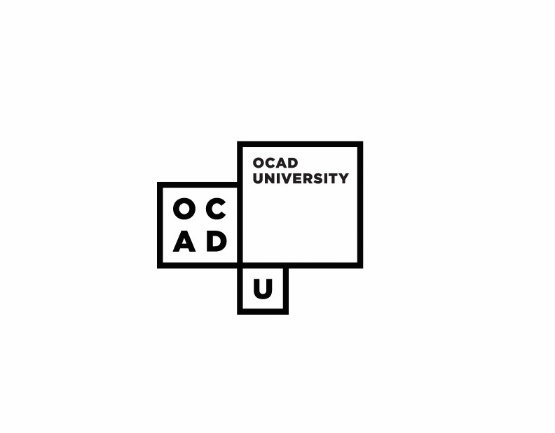 Transfer Credit Request Form
Results from the Transfer Credit will be recorded on your OCAD U Records (Pass/Fail) after your final transcript from your host university has been received.  You will be notified by email once it is complete.  Grades from the exchange program do not affect your overall average at OCAD U, but will be taken into account when assessing your eligibility to graduate with Distinction.Date:Exchange Term: Name: OCAD U Student #: Program at OCAD U: Program at OCAD U: Host University: Program at Host University: Full Course Load at Host University (total credits weight): Equivalent Credits at OCAD U: TO BE COMPLETED BY THE STUDENTTO BE COMPLETED BY THE STUDENTTO BE COMPLETED BY THE STUDENTOFFICE USE ONLYOFFICE USE ONLYOFFICE USE ONLYOFFICE USE ONLYHost University Course CodeHost University Course TitleHost University Credit WeightProposed Transfer CreditsCredit WeightApproved (Yes/No)CommentsProgram Chair Date: